Администрация городского округа муниципального образования «город Саянск»ПОСТАНОВЛЕНИЕВ целях обеспечения санитарно-эпидемиологического благополучия населения, улучшения санитарного и экологического состояния территории, проведения санитарной очистки территории городского округа муниципального образования «город Саянск» после зимнего периода, руководствуясь  пунктами 11, 25 части 1 статьи 16 Федерального закона от 06.10.2003 №131-ФЗ «Об общих принципах организации местного самоуправления в Российской Федерации», Федеральным законом от 30.03.1999 № 52-ФЗ «О санитарно-эпидемиологическом благополучии населения», Правилами благоустройства территорий  муниципального образования «город Саянск», утвержденными решением Думы городского округа муниципального образования «город Саянск» от 24.12.2020 № 71-67-20-55, статьей 38 Устава муниципального образования «город Саянск», администрация городского округа муниципального образования «город Саянск»П О С Т А Н О В Л Я Е Т:1.  Провести общегородской месячник по санитарной очистке города (далее – месячник) в период с 13.04.2021 по 13.05.2021.2.  Утвердить штаб по проведению месячника  (Приложение).3. Председателю штаба по проведению месячника организовать 30 апреля 2021 года проведение общегородского субботника по санитарной очистке территорий города4. Консультанту по вопросам охраны окружающей среды Комитета по архитектуре и градостроительству с 23.04.2021 г. по 30.04.2021 на официальном сайте администрации городского округа муниципального образования «город Саянск» в информационно-телекоммуникационной сети «Интернет» организовать  работу по размещению информационных материалов на тему повышения экологической культуры   и  проведение онлайн лекций об охране и бережном отношении к городской среде, экологическом поведении и обращении с отходами.  5.  Заседание штаба и контрольные проверки территорий города проводить 1 раз в неделю.6. Рекомендовать директору областного государственного учреждения «Центр занятости населения города Саянска» привлечь безработных граждан на проведение общественных работ по уборке общегородских территорий.7. Заместителю начальника отдела по потребительскому рынку отдела экономического развития и потребительского рынка  Управления по экономике администрации городского округа муниципального образования «город Саянск» координировать мероприятия по наведению санитарного порядка и благоустройства на территориях города, прилегающих к предприятиям торговли, общественного питания и бытового обслуживания.8. Рекомендовать главному врачу областного государственного бюджетного учреждения здравоохранения «Саянская городская больница» организовать очистку территории вокруг подведомственного  учреждения.9. Начальнику муниципального казенного учреждения «Управление культуры администрации муниципального образования «город Саянск» организовать очистку территорий вокруг подведомственных  учреждений.10. Начальнику муниципального казенного учреждения «Управление образования администрации муниципального образования «город Саянск», директору  МУ «Спортивная школа города Саянска»:	1) провести организационную работу среди руководителей муниципальных общеобразовательных и муниципальных спортивно-оздоровительных учреждений, дошкольных и дополнительных образовательных учреждений по наведению санитарного порядка и благоустройства на закрепленных территориях, утвердить графики уборки территорий;	2)  обеспечить участие учащихся школ и работников  учебных заведений в мероприятиях по наведению санитарного порядка на территории муниципального образования «город Саянск».11. Рекомендовать руководителям организаций, независимо от организационно-правовой формы собственности, провести мероприятия по санитарной очистке и благоустройству прилегающих и закрепленных территорий, привести в надлежащий порядок фасады зданий и сооружений.12. Рекомендовать руководителям управляющих организаций, занимающихся управлением общего имущества собственников помещений многоквартирных домов города, собственникам индивидуальных жилых домов:	-организовать работы по санитарной очистке придомовых территорий многоквартирных и индивидуальных жилых домов, подвалов, чердаков многоквартирных домов, очистить фасады и входные двери многоквартирных домов от рекламных листов и объявлений, выполнить установку либо замену поврежденных урн у подъездов многоквартирных домов;	-провести  разъяснительную и организационную работу по привлечению населения к уборке территорий вокруг многоквартирных и жилых домов.13. Руководителям организаций, выполняющих работы на подземных инженерных коммуникациях провести сезонные работы по восстановлению разрушенных объектов благоустройства после плановых и аварийных работ на подземных инженерных коммуникациях города.14. Консультанту по связям с общественностью и взаимодействию со СМИ Управления делами организовать широкое освещение в средствах массовой информации хода проведения месячника. Подготовить обращение к населению города об участии в месячнике и субботнике по санитарной очистке территории города.15.  Настоящее постановление с приложением опубликовать на «Официальном интернет-портале правовой информации городского округа муниципального образования «город Саянск» (http://sayansk-pravo.ru), в газете «Саянские зори» и разместить на официальном сайте администрации городского округа муниципального образования «город Саянск» в информационно-телекоммуникационной сети «Интернет».16. Контроль за выполнением  постановления возложить на заместителя мэра городского округа по вопросам жизнеобеспечения города - председателя Комитета по  жилищно-коммунальному хозяйству, транспорту и связи.17. Настоящее постановление вступает в силу после дня его подписания.		Мэр городского округа муниципального образования «город Саянск»                                                                                     О.В. БоровскийИсп. Перевалова А.А.Тел. 5-26-77ШТАБпо проведению месячника по санитарной очистке города  Мэр городского округа муниципального образования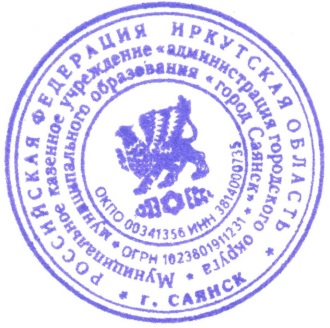 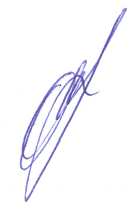 «город Саянск»                                                                                 О.В. Боровский Исп. Перевалова А.А.Тел. 5-26-77От12.04.2021№ 110-37-425-21г.Саянскг.Саянскг.Саянскг.СаянскО проведении месячника по санитарной очистке территории  городского округа муниципального образования «город Саянск»Приложение к  постановлению администрациигородского округа муниципального образования «город Саянск»от _12.04.2021_ № _110-37-425-21_                                                                  Председатель штаба- Данилова М.Ф.,  заместитель мэра городского округа по вопросам жизнеобеспечения города  - председатель Комитета по жилищно-коммунальному хозяйству, транспорту и связиЗаместитель председателя штаба-Перевалова  А.А., начальник отдела жилищной политики, транспорта и связиСекретарь	- Чиркова О.Ю., консультант по вопросам охраны окружающей среды Комитета по архитектуре и градостроительствуЧлены штаба:Малинова М.А.- заместитель председателя Комитета по архитектуре и градостроительствуПономарев И.Л.- директор МКУ  «Саянская дорожная служба»Забелин В.В.-директор ООО «Дар» (по согласованию)Соболев М.А.- директор ООО «УК Искра» (по согласованию) Константинова К.Н.- директор ООО «УК Уют»» (по согласованию)  Павловец А.А.- директор ООО «Промстроймонтаж» (по согласованию)Корниенко А.А.-директор МУП «СТЭП» (по согласованию)Еременко С.К.-директор МУП «Водоканал-Сервис» (по согласованию)